Załącznik nr 16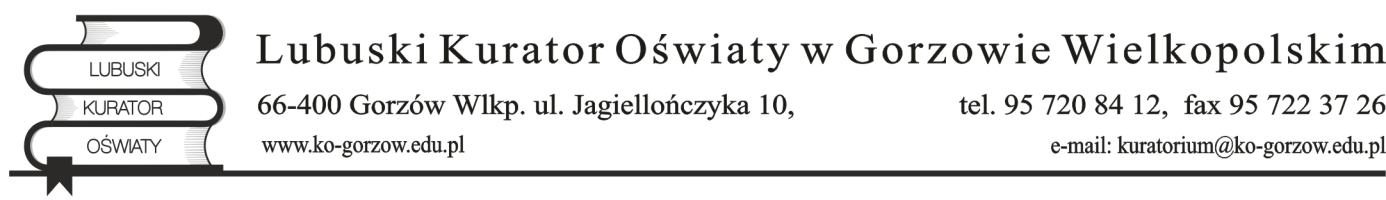 Szanowna/y Pan/i Imię i nazwiskoMarszałka, Starosty, Prezydenta, Burmistrza, Wójta ul. adres00-000 xxxxxxxxxxxZnak: KO.II.5535.xx.20xx.xx			Gorzów Wielkopolski, ………… 202.. r.Sprawa: ocena pracy dyrektora szkoły.Na podstawie § 6 i 11 ust. 4 rozporządzenia Ministra Edukacji i Nauki z dnia 25 sierpnia 2022 r. w sprawie oceny pracy nauczycieli (Dz. U. z 2022 r. poz. 1822), w związku z zakończeniem dokonywania oceny pracyPani/Pana*....			.			(imię i nazwisko)dyrektora 							,(nazwa szkoły/placówki)w załączeniu przesyłam kopię karty oceny pracy ww. dyrektora, celem włączenia jej do jego akt osobowych.* Wpisać właściwe.